Цена: бесплатноРОССИЙСКАЯ ФЕДЕРАЦИЯИРКУТСКАЯ ОБЛАСТЬ ИРКУТСКИЙ РАЙОНХОМУТОВСКОЕ МУНИЦИПАЛЬНОЕ ОБРАЗОВАНИЕАДМИНИСТРАЦИЯРАСПОРЯЖЕНИЕ01.02.2022  № 9 о/д       с. Хомутово В  соответствии  со  ст. 14 Федерального закона № 131-ФЗ от 06.10.2003 г. «Об общих принципах организации местного самоуправления в Российской Федерации»,  ст. 7 ст. 11 Федерального Закона № 68-ФЗ от 21.12.1994 года «О защите населения и территорий от чрезвычайных ситуаций природного и техногенного характера», законом Иркутской области № 96-ОЗ «О закреплении за  сельскими  поселениями  Иркутской  области вопросов местного значения» от 03.11.2016 г., в рамках предупреждения чрезвычайных ситуаций, возможных в результате вредного воздействия паводковых вод в весенне-летний период 2022 года, на населенные пункты,  входящие в состав Хомутовского муниципального образования, руководствуясь ст. 6 Устава Хомутовского муниципального образования и в целях своевременной подготовки населенных пунктов, учреждений, жилых домов, хозяйственных строений, объектов экономики и населения на территории Хомутовского муниципального образования к пропуску весенне-летнего паводка в 2022 году,Утвердить состав противопаводковой комиссии на территории  Хомутовского муниципального образования (Приложение №1).Утвердить план противопаводковых мероприятий на территории Хомутовского муниципального образования  в 2022 году (Приложение №2) Опубликовать настоящее распоряжение в установленном законом порядке.Контроль за выполнением настоящего распоряжения возложить на Заместителя главы администрации Хомутовского муниципального образования Емельянову Е.Ю. Глава администрации                 В.М.Колмаченко                Приложение №1                                                                                                          Утвержденораспоряжением  администрации Хомутовского МО от _01.02. 2022 года №_9 о/дСоставпротивопаводковой комиссии на территории Хомутовскогомуниципального образованияПредседатель комиссии:-Заместитель Главы администрации Хомутовского МО;Секретарь комиссии:- Ведущий специалист ГО и ЧС администрации Хомутовского МО;Члены комиссии:- Начальник отдела муниципального земельного, лесного контроля и соблюдения правил благоустройства администрации Хомутовского МО;- Начальник отдела градостроительства, земельных и имущественных отношений администрации Хомутовского МО;- Директор МКУ «ХЭС Хомутовского МО»;	- Начальник социального отдела администрации Хомутовского МО;  Приложение № 2                                                                                                         Утверждено распоряжением  администрации Хомутовского МО от 01.02.2022 №9 о/дПЛАНпротивопаводковых мероприятий на территории Хомутовского муниципального образования в 2022 годуЗаместитель Главы администрации		Е.Ю. ЕмельяноваРОССИЙСКАЯ ФЕДЕРАЦИЯИРКУТСКАЯ ОБЛАСТЬ ИРКУТСКИЙ РАЙОНХОМУТОВСКОЕ МУНИЦИПАЛЬНОЕ ОБРАЗОВАНИЕАДМИНИСТРАЦИЯПОСТАНОВЛЕНИЕ01.02.2022  № 47 пз       с. Хомутово В целях соблюдения права человека на благоприятные условия жизнедеятельности, прав и законных интересов правообладателей земельных участков и объектов капитального строительства, руководствуясь ст. ст. 5.1, 39 Градостроительного кодекса Российской Федерации, ст. 28 Федерального закона от 06.10.2003 № 131-ФЗ «Об общих принципах организации местного самоуправления в РФ», ст. 19 Устава Хомутовского муниципального образования, постановлением администрации Хомутовского муниципального образования от 31.10.2018 № 150 о/д «О комиссии по подготовке правил землепользования и застройки Хомутовского муниципального образования», Решением Думы Хомутовского муниципального образования от 26.07.2018 № 13-56/д «Об утверждении Положения об отдельных вопросах организации и проведения общественных обсуждений, публичных слушаний в области градостроительной деятельности в Хомутовском муниципальном образовании», на основании заявления Ченских Романа Александровича администрация Хомутовского муниципального образованияПОСТАНОВЛЯЕТ:1. Назначить публичные слушания по проекту решения о предоставлении разрешения на условно разрешенный вид использования земельного участка:1) "Магазины" в отношении земельного участка с кадастровым номером 38:06:100801:34956, площадью 400 кв.м., расположенного по адресу: Российская Федерация, Иркутская область, Иркутский район, с. Хомутово, ул. Трактовая.2. Комиссии по подготовке правил землепользования и застройки Хомутовского муниципального образования:	1) в срок не более одного месяца со дня опубликования оповещения о начале публичных слушаний, предусмотренного подпунктом "а" пункта 2 части 2 настоящего постановления до дня опубликования заключения о результатах публичных слушаний, провести публичные слушания по проекту;	2) обеспечить опубликование в газете «Вестник Хомутовского поселения» и размещение на официальном сайте администрации Хомутовского муниципального образования в информационно-телекоммуникационной сети "Интернет" (http://khomutovskoe-mo.ru):а) оповещения о начале публичных слушаний в форме информационного сообщения, содержащего, в том числе, информацию о месте и дате открытия, времени проведения экспозиции проекта;	б) проекта и информационных материалов к нему;	в) заключения о результатах публичных слушаний.3. Опубликовать настоящее постановление в средствах массовой информации и разместить на официальном сайте администрации Хомутовского муниципального образования в информационно-телекоммуникационной сети "Интернет" (http://khomutovskoe-mo.ru).4. Контроль за исполнением настоящего постановления возложить на Заместителя Главы администрации Хомутовского муниципального образования.Глава администрации                        В.М. КолмаченкоПРОЕКТрешения о предоставлении разрешения на условно разрешенный вид использования земельного участкаУчитывая заявление Ченских Романа Александровича о предоставлении разрешения на условно разрешенный вид использования земельного участка: «Магазины»:- в отношении земельного участка с кадастровым номером 38:06:100801:34956, площадью 400 кв.м., расположенного по адресу: Российская Федерация, Иркутская область, Иркутский район, с. Хомутово, ул. Трактовая.Схемы расположения земельного участка, в отношении которого подготовлен проект решения о предоставлении разрешения на условно разрешенный вид использования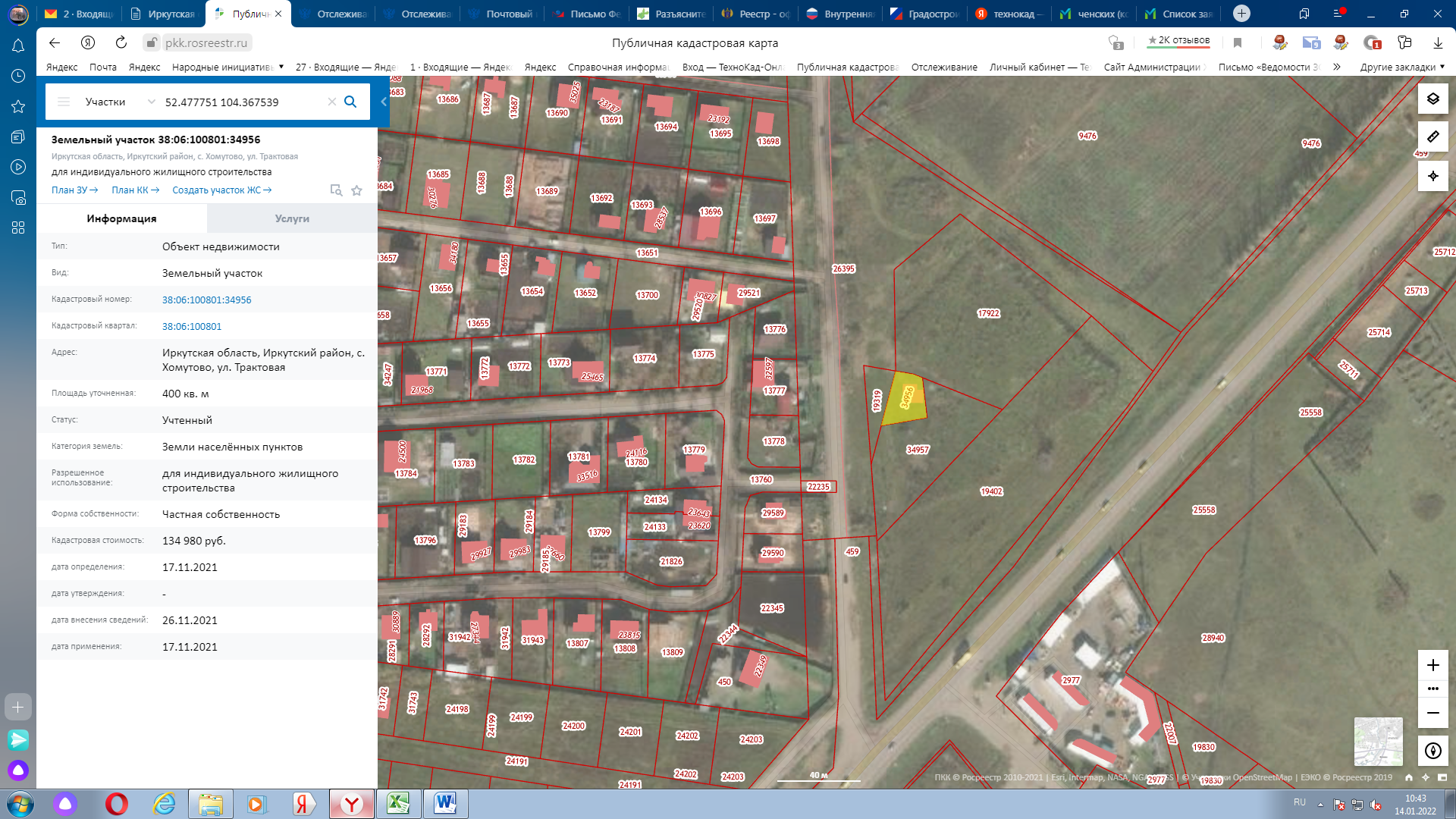 Оповещениежителей Хомутовского муниципального образованияо начале публичных слушанийпо проекту решения о предоставлении разрешенияна условно разрешенный вид использования земельного участкаКомиссия по подготовке правил землепользования и застройки Хомутовского муниципального образования сообщает о начале публичных слушаний по проекту решения о предоставлении разрешения на условно разрешенный вид использования земельного участка: «Магазины»:- в отношении земельного участка с кадастровым номером 38:06:100801:34956, площадью 400 кв.м., расположенного по адресу: Российская Федерация, Иркутская область, Иркутский район, с. Хомутово, ул. Трактовая (далее – проект).Информационные материалы к проекту:1)проект решения о предоставлении разрешения на условно разрешенный вид использования земельного участка;2) схема расположения земельного участка, в отношении которого подготовлен проект решения о предоставлении разрешения на условно разрешенный вид использования.Порядок и срок проведения публичных слушаний: не более одного месяца со дня опубликования настоящего информационного сообщения до дня опубликования заключения о результатах публичных слушаний (с 01.02.2022г. по 21.02.2022 г.)Место экспозиции проекта: в здании Администрации Хомутовского муниципального образования по адресу: Иркутская область, Иркутский район, с. Хомутово, ул. Кирова, 7 А, 1 этаж, 3 кабинет (отдел градостроительства, земельных и имущественных отношений)Дата открытия экспозиции проекта: 01.02.2022 г.Срок, время проведения экспозиции проекта: с 01.02.2022г. по 21.02.2022 включительно. Дни и часы, в которые возможно посещение экспозиции проекта: понедельник, четверг, (кроме праздничных дней), с 8-00 до 16-00, перерыв на обед с 12-00 до 13-00Собрания участников публичных слушаний: - Регистрация лиц, участвующих в собрании участников публичных слушаний: 21.02.2022 г.(с 15:30 до 16:00 часов) по адресу: в здании Администрации Хомутовского муниципального образования по адресу: Иркутская область, Иркутский район, с. Хомутово, ул. Кирова, 7 А, 1 этаж, 3 кабинет;- Собрание участников публичных слушаний: 21.02.2022 в 16:00 часов.В целях идентификации участникам публичных слушаний необходимо представить сведения о себе (для физических лиц - фамилию, имя, отчество (при наличии), дату рождения, адрес места жительства (регистрации); для юридических лиц - наименование, основной государственный регистрационный номер, место нахождения и адрес) с приложением документов, подтверждающих такие сведения.Участники публичных слушаний, прошедшие в установленном порядке идентификацию, имеют право вносить предложения, касающиеся проектов:- в письменной или устной форме в ходе проведения собрания участников публичных слушаний;- в письменной форме в адрес Администрации Хомутовского муниципального образования по адресу: Иркутская область, Иркутский район, с. Хомутово, ул. Кирова, 7 а, 1 этаж, 3 кабинет (отдел градостроительства, земельных и имущественных отношений); (все дни, кроме субботы, воскресенья);Проект и информационные материалы к нему будут размещены на официальном сайте администрации Хомутовского муниципального образования в информационно-телекоммуникационной сети "Интернет" (http://khomutovskoe-mo.ru) и в газете «Вестник Хомутовского поселения»: с 01.02.2022г. по 21.02.2022.Справки по вопросам организации и проведения публичных слушаний по телефону: 696-182,696-501.РОССИЙСКАЯ ФЕДЕРАЦИЯИРКУТСКАЯ ОБЛАСТЬ ИРКУТСКИЙ РАЙОНХОМУТОВСКОЕ МУНИЦИПАЛЬНОЕ ОБРАЗОВАНИЕАДМИНИСТРАЦИЯПОСТАНОВЛЕНИЕ03.02.2022  № 17 о/д       с. Хомутово В соответствии с  Жилищным кодексом Российской Федерации, Федеральным законом от 06.10.2003 №131-ФЗ «Об общих принципах организации местного самоуправления в Российской Федерации», Законом Иркутской области от 31.07.2020 № 248-ОЗ «О государственном контроле (надзоре) и муниципальном контроле в Российской Федерации», Уставом Хомутовского муниципального образования, в связи  с утверждением решения Думы Хомутовского муниципального образования от 23.12.2021 № 57-265/д «Об утверждении Положения о муниципальном жилищном контроле на территории Хомутовского муниципвального образования» Администрация  Хомутовского  муниципального образованияПОСТАНОВЛЯЕТ: Признать утратившим силу постановление Главы администрации «Об утверждении Положения о порядке осуществления муниципального жилищного контроля на территории Хомутовского муниципального образования» от 16.07.2013 № 122 о/д.Опубликовать настоящее постановление в установленном законом порядке.Контроль за исполнением данного постановления возложить на заместителя Главы администрации.        Глава                                         В.М. Колмаченко			                                         Февраль
      2022г.№ 3Учредитель газеты – администрация Хомутовского муниципального образованияО создании противопаводковой комиссии и организации противопаводковых мероприятий на территории  Хомутовского муниципального образования в 2022 году№п\пНазвание мероприятияСрок исполненияОтветственный1.Направить письмо в ФГБУ «Иркутское управление по гидрометеорологии и мониторингу окружающей среды» о прогнозе ожидаемой температуры воздуха в марте2022г., предполагаемом объёме выпадения осадков на февраль, март 2022г. и о прогнозируемой дате климатической весны.до 10 февраля 2022 года.Ведущий специалист  ГО и ЧС.2.Провести заседание комиссии по ЧС и ПБ Хомутовского МО   «О мерах по организации и обеспечению без аварийного пропуска паводковых вод и сокращению нанесения возможного ущерба населению и объектам жизнеобеспечения на территории Хомутовского муниципального образования». По мере необходимостиЗаместитель Главы администрации.  Ведущий специалист  ГО и ЧС.3.Проводить периодический мониторинг паводковой ситуации на участке р. Куда, протекающей по территории Хомутовского  муниципального образования. Подготовить журнал мониторинга паводковой обстановки с составлением актов и фотоматериалов.с 21 февраля 2022 годаВедущий специалист  ГО и ЧС.Отдел муниципального земельного, лесного контроля и соблюдения правил благоустройства4.Проводить периодический мониторинг паводковой ситуации в районе водопропускной трубы по ул. Подгорная п. Плишкино,  в районе ул. Октября, ул. Луговая д. Куда.с 21 февраля 2022 годаВедущий специалист  ГО и ЧС.Отдел муниципального земельного, лесного контроля и соблюдения правил благоустройства5.Проводить еженедельный  мониторинг за состоянием снежного покрова и  водоотводных канав на территории Хомутовского муниципального образования, при необходимости организовывать  их очистку,  с привлечением руководителей предприятий, индивидуальных предпринимателей, собственников земельных участков (с вручением предписаний).  с 21 февраля 2022 года.Отдел муниципального земельного, лесного контроля и соблюдения правил благоустройства. Директор       МКУ ХЭС  Хомутовского МО.           Ведущий специалист  ГО и ЧС.6.Организовать вручение памяток о действиях населения при угрозе наводнения юридическим и физическим лицам, чьи участки попадают в зону затопления (подтопления) на территории Хомутовского муниципального образования.Информировать население через СМИ.с 21 февраля 2022 года.Отдел муниципального земельного, лесного контроля и соблюдения правил благоустройства. Ведущий специалист  ГО и ЧС. Информационный центр.7.Организовать взаимодействие с руководителями предприятий,  осуществить заключение договоров.  Подготовить необходимые  технические средства, для проведения аварийно-спасательных работ по обеспечению  беспрепятственного пропуска паводковых вод, предотвращения  подтоплений жилого сектора населенных  пунктов Хомутовского муниципального образования.до 21 февраля 2022 года.Директор       МКУ ХЭС  Хомутовского МО.   Ведущий специалист  ГО и ЧС8.Проинформировать руководителей предприятий, индивидуальных предпринимателей, собственников земельных участков (с вручением разработанных информационных документов), о необходимости содержания в надлежащем состоянии водоотводных канав, проходящих через принадлежащие им  земельные участки на территории Хомутовского муниципального образования (с учетом проведенных обследований).до 21 февраля 2022 года.Отдел муниципального земельного, лесного контроля и соблюдения правил благоустройства. Ведущий специалист  ГО и ЧС.9.Осуществить проверку работоспособности локальных систем звукового оповещения в населенных пунктах Хомутовского муниципального образования, подверженных угрозе подтопления.до 21 февраля 2022 года.Ведущий специалист  ГО и ЧС.Ведущий системный администратор (Колосов Д.С.)10.Сформировать списки предприятий, организаций, имеющих в собственности тяжелую технику для возможной ликвидации чрезвычайной ситуации, вызванной паводками.до 21 февраля2022 года.Ведущий специалист  ГО и ЧС.11.С учетом складывающейся паводковой ситуации провести корректирование  «Паспорта гидрологической безопасности Хомутовского муниципального образования»  и  «Плана эвакуации населения, материальных и культурных ценностей в безопасные районы»  в  паводковый период 2022 года.с 21 февраля по 28 февраля2022 года.Ведущий специалист  ГО и ЧС.12.Провести подворовые обходы в возможной зоне затопления (в случае выявления нарушений, собственников земельных участков привлекать к ответственности с целью исключения захламления кюветов и водоотводных канав).с 21 февраля 2022 года.Отдел муниципального земельного, лесного контроля и соблюдения правил благоустройства.Ведущий специалист  ГО и ЧС.13.Проводить обследование  состояния водоотводных канав на территории Хомутовского муниципального образования. По результатам обследования определить   необходимые мероприятия по прочистке канав, для беспрепятственного  пропуска паводковых вод.с 21 февраля, до 05 марта      2022 года.Отдел муниципального земельного, лесного контроля и соблюдения правил благоустройства. Директор МКУ ХЭС Хомутовского МО.Ведущий специалист  ГО и ЧС.14Осуществить прочистку водопропускных труб и железобетонных лотков в с. Хомутово, С 05 марта по 15 марта 2022г.Директор МКУ ХЭС Хомутовского МО.Ведущий специалист  ГО и ЧС.15.В случае осложнения паводковой ситуации на территории Хомутовского  муниципального образования предусмотреть круглосуточное дежурство и наличие транспортных средств, для экстренной эвакуации населения из затопляемых мест. при  необходимостиЗаместитель Главы администрации.Ведущий специалист  ГО и ЧСДиректор МКУ ХЭС Хомутовского МО.16.Предусмотреть развертывание пунктов временного размещения (ПВР), для размещения  эвакуируемого населения из зон затопления.при  необходимости Заместитель Главы администрации.Ведущий специалист  ГО и ЧС.17.Своевременное информирование населения о состоянии паводковой обстановки, действиях в условиях наводненияв течение  паводкового  периода (по результатам проводимого  мониторинга)Информационный центр. Ведущий специалист  ГО и ЧС.О назначении публичных слушаний по проекту решения о предоставлении разрешения на условно разрешенный вид использования земельного участка.О признании утратившим силу постановление Главы администрации от 16.07.2013 № 122 о/д.